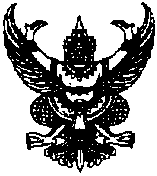 ที่ นศ ๘๖๐๐๒/ 		            			องค์การบริหารส่วนตำบลบ้านเนิน							หมู่ที่ 7 ตำบลบ้านเนิน อำเภอเชียรใหญ่							นศ  ๘๐๑๙๐                           เมษายน    2560 เรื่อง     ส่งรายงานผลการดำเนินการจัดซื้อจัดจ้างในรอบเดือน (แบบ สขร.๑)	เรียน    นายอำเภอเชียรใหญ่อ้างถึง	หนังสือด่วนที่สุด ที่  มท ๘๐๓๕.๔/ว ๒๖๐  ลงวันที่   ๑๒  เมษายน ๒๕๔๘สิ่งที่ส่งมาด้วย	แบบสรุปผลการดำเนินการจัดซื้อจัดจ้างในรอบเดือน   มีนาคม   2560   จำนวน  ๑  ชุด		ตามหนังสือที่อ้างถึง จังหวัดแจ้งให้องค์กรปกครองส่วนท้องถิ่น ถือปฏิบัติตามพระราชบัญญัติข้อมูลข่าวสารของราชการ พ.ศ. ๒๕๔๐    และจัดส่งสำเนาแบบสรุปผลการดำเนินการจัดซื้อจัดจ้างในรอบเดือน(แบบ สขร.๑) แล้วจัดส่งให้อำเภอทราบทุกเดือน  นั้น		บัดนี้    องค์การบริหารส่วนตำบลบ้านเนิน     ขอรายงานสรุปผลการจัดซื้อจัดจ้างประจำเดือนมีนาคม   2560    ตามแบบรายงาน    (สขร.๑)    รายละเอียดปรากฏตามสิ่งที่ส่งมาด้วย		จึงเรียนมาเพื่อโปรดทราบ  ขอแสดงความนับถือ(นายประดิษฐ์   แย้มอิ่ม)นายกองค์การบริหารส่วนตำบลบ้านเนินกองคลังโทร. ๐๗๕-466120www.bannern.go.th            สรุปผลการดำเนินการจัดซื้อจัดจ้างในรอบเดือน   มีนาคม     2560                                           (หน่วยงาน)  องค์การบริหารส่วนตำบลบ้านเนิน            สรุปผลการดำเนินการจัดซื้อจัดจ้างในรอบเดือน   มีนาคม     2560                                           (หน่วยงาน)  องค์การบริหารส่วนตำบลบ้านเนิน(ลงชื่อ)...................................	นายประดิษฐ์  แย้มอิ่ม)       นายกองค์การบริหารส่วนตำบลบ้านเนินงบหน้าสรุปผลการพิจารณาการจัดซื้อจัดจ้างขององค์การบริหารส่วนตำบลบ้านเนินประจำเดือน  มีนาคม    2560ได้นำข้อมูลเกี่ยวกับการจัดซื้อจัดจ้างตามแบบ   สขร .1   (ประจำเดือน   มีนาคม    พ.ศ. 2560  )(   /   )  เผยแพร่   เมื่อวันที่       เดือน   เมษายน   พ.ศ.  2560        โดยวิธี   ปิดประกาศ    ณ  ที่ทำการองค์การบริหารส่วนตำบลบ้านเนิน(       )  ไม่ได้นำข้อมูลเกี่ยวกับการจัดซื้อจัดจ้างตามแบบ  สขร. 1  เหตุเพราะ.......................................-.............................................................(ลงชื่อ)..............................................ผู้รายงาน										           (นายจรูญ  บุญชูวงศ์)									  	  รองปลัดองค์การบริหารส่วนตำบลลำดับที่งานจัดซื้อ/จัดจ้างวงเงินประมาณ(ราคากลาง)วิธีซื้อ/จ้างการเสนอราคาการเสนอราคาการพิจารณาคัดเลือกการพิจารณาคัดเลือกเหตุผลที่คัดเลือกโดยสังเขปลำดับที่งานจัดซื้อ/จัดจ้างวงเงินประมาณ(ราคากลาง)วิธีซื้อ/จ้างผู้เสนอราคาราคาที่เสนอผู้ที่ได้รับการคัดเลือกราคาเหตุผลที่คัดเลือกโดยสังเขป1จัดซื้อเครื่องโทรสารจำนวน 1 เครื่อง18,000ตกลงราคาพรชัย  ก็อปปี้ แอนด์โอ เอ8,990พรชัย  ก็อปปี้ แอนด์โอ เอ8,990เป็นผู้มีอาชีพขายสิ่งของประเภทนี้2จัดซือวัสดุสำนักงานจำนวน 3 รายการ6,000ตกลงราคาร้านวงพกร โดยนางสาววงรัตน์  จันทรพิทักษ์6,000ร้านวงพกร โดยนางสาววงรัตน์  จันทรพิทักษ์6,000ร้านวงพกร โดยนางสาววงรัตน์  จันทรพิทักษ์3จัดจ้างจัดดอกไม้จำนวน 5 พาน2,000ตกลงราคานายกตชนก  สังข์ทอง2,000นายกตชนก  สังข์ทอง2,000เป็นผู้มีความชำนาญงานด้านนี้โดยตรง4.จัดจ้างก่อสร้างถนนคสล.สายรอยต่อถนนคอนกรีตหมู่ที่ 8 บ้านนายชิต  มีสุข  หมู่ 3 ต.บ้านเนิน618,000สอบราคา1.หจก.ชูเพชรการโยธา2.หจก.จันทร์ทองวิศโยธา3.หจก.ชูจิตการโยธา4.หจก.ปวรรตการโยธา 5.หจก.บ้านภูเก็ตฯ449,000449,000579,317392,000496,800หจก.ปวรรตการโยธา 392,000เป็นผู้เสนอราคาต่ำสุดและมีคุณสมบัติครบถ้วนถูกต้อง5จัดจ้างซ่อมปรับปรุงถนนสายสามแยกทางหลวงชนบท-คอสะพานบ้านใหม่245,000ตกลงราคาหจก.ไตรทองนครศรีฯ244,000หจก.ไตรทองนครศรีฯ244,000เป็นผู้มีอาชีพรับจ้างทำงานประเภทดังกล่าว6จัดจ้างปรับปรุงถนนายบ้านนายวิโรจน์  เภาพันธ์ สามแยกรอยต่อถนนหมู่ที่ 1 ตำบลบ้านเนิน161,000ตกลงราคาหจก.ไตรทองนครศรีฯ161,000หจก.ไตรทองนครศรีฯ161,000เป็นผู้มีอาชีพรับจ้างทำงานประเภทดังกล่าวลำดับที่งานจัดซื้อ/จัดจ้างวงเงินประมาณ(ราคากลาง)วิธีซื้อ/จ้างการเสนอราคาการเสนอราคาการพิจารณาคัดเลือกการพิจารณาคัดเลือกเหตุผลที่คัดเลือกโดยสังเขปลำดับที่งานจัดซื้อ/จัดจ้างวงเงินประมาณ(ราคากลาง)วิธีซื้อ/จ้างผู้เสนอราคาราคาที่เสนอผู้ที่ได้รับการคัดเลือกราคาเหตุผลที่คัดเลือกโดยสังเขป7จัดจ้างซ่อมปรับปรุงถนนสายสะพานคชธรรมราช  รอยต่อถนนลาดยางหมู่ที่ 4 ตำบลบ้านกลาง166,000ตกลงราคาหจก.ไตรทองนครศรีฯ166,000หจก.ไตรทองนครศรีฯ166,000เป็นผู้มีอาชีพรับจ้างทำงานประเภทดังกล่าวลำดับที่วิธีการจัดซื้อจัดจ้างจำนวนโครงการรวมวงเงินงบประมาณรวมราคากลางรวมราคาที่พิจารณาคัดเลือกวงเงินต่ำหรือสูงกว่าราคากลาง(+ สูง)  (-  ต่ำกว่า)หมายเหตุ1.จัดซื้อโดยวิธีตกลงราคา224,00024,00014,990--2.จัดจ้างโดยวิธีตกลงราคา4573,000573,000573,000--3.จัดซื้อโดยวิธีสอบราคา1618,000618,000392,000-(226,000)-4.จัดจ้างโดยวิธีสอบราคา-5.จัดจ้างโดยวิธีประกวดราคา-6.จัดจ้างโดยวิธีประกวดราคา-7.จัดซื้อจัดจ้างโดยวิธีพิเศษ/กรณีพิเศษ-8.จัดซื้อจัดจ้างโดยวิธีอีเล็กทรอนิกส์-รวม71,215,0001,215,000916,990- (298,010)-